Муниципальное бюджетное общеобразовательное учреждение «Лицей № 32» города Белгорода            РАБОЧАЯ ПРОГРАММАпо учебному предмету                      «Родной язык (русский)»Уровень среднего общего образованияКоличество часов          17                              Уровень программы базовый2022-2023Пояснительная запискаПрограмма разработана на основе федерального государственного образовательного стандарта среднего общего образования, Концепции преподавания русского языка и литературы в Российской Федерации, Концепции духовно-нравственного развития и воспитания личности гражданина России, планируемых результатов среднего общего образования.Изучение данной предметной области должно обеспечить:воспитание ценностного отношения к родному языку и родной литературе как хранителю культуры, включение в культурно-языковое поле своего народа;приобщение к литературному наследию своего народа;формирование причастности к свершениям и традициям своего народа, осознание исторической преемственности поколений, личной ответственности за сохранение культуры народа;обогащение активного и потенциального словарного запаса, развитие у обучающихся культуры владения родным языком во всей полноте его функциональных возможностей в соответствии с нормами устной и письменной речи, правилами речевого этикета;получение знаний о родном языке как системе и как развивающемся явлении, о его уровнях и единицах, о закономерностях его функционирования, освоение базовых понятий лингвистики, формирование аналитических умений в отношении языковых единиц и текстов разных функционально-смысловых типов и жанров.Общая характеристика курса Ведущая идея настоящего курса – изучение родного русского языка с позиции его духовной, культурно-исторической ценности.Программа направлена на решение следующих целей:совершенствование норм и условий для полноценного функционирования и развития русского языка как государственного языка Российской Федерации и как языка межнационального общения;обучение русскому языку школьников, как средству укрепления русского языка (как родного).Достижение поставленных целей изучения родного языка обеспечивается решением следующих задач:формирование представлений о единстве и многообразии языкового и культурного пространства России, о языке как основе национального самосознания. развитие диалогической и монологической устной и письменной речи на родном языке, коммуникативных умений, нравственных и эстетических чувств, способностей к творческой деятельности на родном языке.Планируемые результаты изучения учебного предмета «Родной язык (русский)»Предметные результаты изучения предмета «Родной язык (русский)» включают требования к предметным результатам освоения базового курса родного языка и родной литературы должны отражать:сформированность понятий о нормах родного языка и применение знаний о них в речевой практике;владение видами речевой деятельности на родном языке (аудирование, чтение, говорение и письмо), обеспечивающими эффективное взаимодействие с окружающими людьми в ситуациях формального и неформального межличностного и межкультурного общения;сформированность навыков свободного использования коммуникативно-эстетических возможностей родного языка;сформированность понятий и систематизации научных знаний о родном языке, осознание взаимосвязи его уровней и единиц; освоение базовых понятий лингвистики, основных единиц и грамматических категорий родного языка;сформированность навыков проведения различных видов анализа слова (фонетического, морфемного, словообразовательного, лексического, морфологического), синтаксического анализа словосочетания и предложения, а также многоаспектного анализа текста на родном языке;обогащение активного и потенциального словарного запаса, расширение объема используемых в речи грамматических средств для свободного выражения мыслей и чувств на родном языке адекватно ситуации и стилю общения;овладение основными стилистическими ресурсами лексики и фразеологии родного языка, основными нормами родного языка (орфоэпическими, лексическими, грамматическими, орфографическими, пунктуационными), нормами речевого; приобретение опыта их использования в речевой практике при создании устных и письменных высказываний; стремление к речевому совершенствованию;сформированность ответственности за языковую культуру, как общечеловеческую ценность; создание значимости чтения на родном языке и изучения родной литературы для своего дальнейшего развития; формирование потребности в систематическом чтении, как средстве познания мира и себя в этом мире; гармонизации отношений человека и общества, многоаспектного диалога;сформированность понимания родной литературы, как одной из основных национально-культурных ценностей народа, как особого способа познания жизни; обеспечение культурной самоидентификации, осознание коммуникативно-эстетических возможностей родного языка на основе изучения выдающихся произведений культуры своего народа, российской и мировой культуры; сформированность навыков понимания литературных художественных произведений, отражающих разные этнокультурные традиции.Содержание учебного предмета11 класс1. Вводное занятие	Теоретическая часть. Родной (русский) разговорный  и литературный язык. Их взаимосвязь и различия. Разновидности родного (русского) разговорного языка: территориальный диалект, социально-профессиональный диалект, жаргон, арго, просторечие, «полудиалект», «общий» разговорный язык. Разновидности родного (русского) литературного языка: официально-деловой, научный и публицистический стили, язык художественной литературы («художественный стиль»).2. Лингвостилистический анализ текста как средство изучения родного (русского) языка	Теоретическая часть.Текст как явление языкового употребления, словесное произведение.Признаки текста: выраженность, ограниченность, связность, цельность, упорядоченность (структурность). Способы связи частей текста. Текст как единство неязыкового содержания и его языкового (словесного) выражения.Тема и содержание. Тема-предмет повествования, описания, рассуждения. Содержание - раскрытие темы, материал действительности и соответствующий словесный материал, отобранные и упорядоченные автором и отражающие его отношение к теме.Тема и идея.Идейно-смысловая и эстетическая стороны содержания.Предметно-логическая и эмоционально-экспрессивная стороны содержания и их словесное выражение». Различное соотношение этих сторон в произведениях.Упорядоченность (строение, структура) словесного материала в тексте. «Ось тождества и ось смежности» («парадигматическая и синтагматическая оси»). Необходимость учета при рассмотрении строения текста таких соотнесенных категорий, как «тема-материал действительности - языковой материал -композиция» и «идея-сюжет- словесный ряд -прием».Практическая работа. Анализ отрывков художественных произведений. Лингвистический анализ публицистических и художественных текстов (в том числе писателей Черноземья). Фиксация и анализ разговорной речи. 3. Лингвостилистический анализ лирического текста	Теоретическая часть. Лирика, ее отличительные черты. Народная лирика: песня обрядовая и бытовая, частушка. Лирика литературная: ода, элегия, сатира, эпиграмма, эпитафия.Источники богатства и выразительности русской речи. Изобразительно-выразительные возможности морфологических форм и синтаксических конструкций. Стилистические функции порядка слов. Средства словесной инструментовки: аллитерация, ассонанс, звуковые повторы, звукопись. Системы стихосложения. Русский народный стих. Силлабическое стихосложение. Силлабо-тоническое стихосложение. Стопа, двухсложные и трехсложные стопы. Размер стиха. Вольный стих. Пауза. Перенос. Цезура. Анакруза. Клаузула. Рифма. Внутренняя рифма. Точная и неточная рифма Составная рифма. Мужская, женская, дактилическая, гипердактилическая рифма. Рифмы смежные, перекрестные, охватные. Моноритм. Белый стих. Строфа. Четверостишие, двустишие, трехстишие, терцина, октава, сонет, онегинская строфа. Астрофические стихи. Акцентный и свободный стих.Ритм и интонация в стихах. Ограничения, накладываемые на выбор слов и синтаксических конструкций требованиями стихосложения. Преодоление этих ограничений. Путь к стиху от мелодии, звучания, некоего бессловесного «гула» (В. В. Маяковский) и от слова, живых словосочетаний (А. Т. Твардовский).	Практическая часть. 	Анализ отрывков стихотворных произведений с включением регионального компонента, работа со словарями и справочниками.4. Лингвостилистический анализ прозаического текстаТеоретическая часть. Текст как явление употребления языка. Признаки текста. Определение текста. Способы связи частей текста. Межтекстовые связи.Лексика. Многозначность слова. Омонимы. Синонимы и антонимы. Паронимы. Архаизмы, историзмы и неологизмы. Славянизмы. Общеупотребительные слова. Диалектные слова. Эмоционально окрашенные слова. «Поэтическая лексика». Прямое и переносное значения слов.Морфология. Стилистическое использование морфологических форм существительных, прилагательных, местоимений. Выразительные возможности глагола. Виды и времена. «Переносное употребление» времен. Наклонения. Причастия и деепричастия.Синтаксис. Типы предложений, их соотносительность. Соотносительность способов выражения главных и второстепенных членов предложения. Бессоюзная и союзная связь, сочинение и подчинение предложений.Виды средств художественной изобразительности. Эпитет, сравнение, аллегория, перифраза. Автология и металогия. Тропы: метафора, метонимия, ирония, гипербола, олицетворение, синекдоха, литота. Фигуры: анафора, антитеза, градация, оксюморон, острота, параллелизм, повторение, риторический вопрос, риторическое восклицание, риторическое обращение, умолчание, эллипсис, эпифора.	Практическая часть. Лингвостилистический анализ публицистических и художественных текстов (в том числе писателей Черноземья).6. Итоговое занятие.Практическая часть. Лингвостилистический анализ художественных прозаических и стихотворных текстов. Презентация работ.Календарно-тематический план по родному языку (русскому)в 11 классеВ соответствии с учебным планом МБОУ «Лицей №32» г. Белгорода на 2020-2021 учебный год, предусматривающим изучение родного языка (русского) в течение учебного года в количестве 1 часа, увеличено количество часов с 17 до 33. На изучение отдельных тем увеличено количество часов с 1 до 2, выделены отдельные уроки для практической работы. «Рассмотрено»Руководитель МО Оспищева С.Н.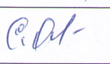 Протокол № 1 от «29»  августа 2022 г.«Согласовано»Зам. директора МБОУ «Лицей № 32»г. Белгорода__________ Чуева Н.А.«29»  августа 2022 г.«Утверждаю»Директор МБОУ «Лицей №32» г. Белгорода___________ Тарануха Е.В.Приказ № 474 от «31» августа2020 г.на основании решения педагогического совета протокол №1 от 29.08.2022№ п/пНаименование разделов.Темы разделовВсего часовДатаДата№ п/пНаименование разделов.Темы разделовВсего часовПо плануПо фактуВведение.Текст как явление употребления родного (русского) языка. Разговорный язык и литературный язык.1Лингвостилистический анализ текста как средство изучения родного (русского) языка – 5 часовЛингвостилистический анализ текста как средство изучения родного (русского) языка – 5 часовЛингвостилистический анализ текста как средство изучения родного (русского) языка – 5 часовЛингвостилистический анализ текста как средство изучения родного (русского) языка – 5 часовЛингвостилистический анализ текста как средство изучения родного (русского) языка – 5 часов2Признаки текста. Способы связи частей текста. Текст как единство неязыкового содержания и языкового(словесного) выражения родного (русского) языка13Признаки текста. Способы связи частей текста. Текст как единство неязыкового содержания и языкового(словесного) выражения родного (русского) языка14Тема и содержание. Тема и идея. Идейно-смысловая и эстетическая стороны содержания текста15Тема и содержание. Тема и идея. Идейно-смысловая и эстетическая стороны содержания текста16Упорядоченность (строение, структура) словесного материала в тексте. «Ось тождества и ось смежности» («парадигматическая и синтагматическая оси»)17Упорядоченность (строение, структура) словесного материала в тексте. «Ось тождества и ось смежности» («парадигматическая и синтагматическая оси»)18Пути и приёмы лингвостилистического анализа текста19Пути и приёмы лингвостилистического анализа текста110Предметно – логические и эмоционально – экспрессивные стороны содержания текста и способы их словесного выражения. 111Принципы и функции русской пунктуации.112Принципы и функции русской пунктуации.13Практикум. Анализ отрывков художественных и публицистических произведений.1Лингвостилистический анализ лирического текста – 5 часовЛингвостилистический анализ лирического текста – 5 часовЛингвостилистический анализ лирического текста – 5 часовЛингвостилистический анализ лирического текста – 5 часовЛингвостилистический анализ лирического текста – 5 часов7.1214Лирика, ее отличительные черты. Народная и литературная лирика.115Практикум. Анализ отрывков стихотворных произведений с включением регионального компонента.116Источники богатства и выразительности русской речи. Изобразительно-выразительные возможности морфологических форм и синтаксических конструкций.117Практикум. Анализ отрывков стихотворных произведений с включением регионального компонента.118Словесно-звуковые средства художественной изобразительности родного (русского) языка119Практикум. Анализ текстов, работа со словарями и справочниками.120Русское стихосложение.121Русское стихосложение.1Лингвостилистический анализ прозаического текста – 4 часаЛингвостилистический анализ прозаического текста – 4 часаЛингвостилистический анализ прозаического текста – 4 часаЛингвостилистический анализ прозаического текста – 4 часаЛингвостилистический анализ прозаического текста – 4 часа22Система категорий, образующих структуру текста родного (русского) языка. 123Лексические, морфологические, синтаксические особенности художественного стиля. 124Практикум. Чтение и анализ отрывков художественных произведений125Стилистические фигуры, основанные на возможностях синтаксиса родного (русского) языка. 126Практикум. Чтение и анализ отрывков художественных и публицистических произведений с включением регионального компонента127Лингвостилистический анализ художественных прозаических и стихотворных текстов.128Лингвостилистический анализ художественных прозаических и стихотворных текстов.129Лингвостилистический анализ художественных прозаических и стихотворных текстов.130Лингвостилистический анализ художественных прозаических и стихотворных текстов.131Презентация работ132Презентация работ133Презентация работ1Итого:33